CONSILIUL LOCAL AL MUNICIPIULUI CÂMPIA TURZII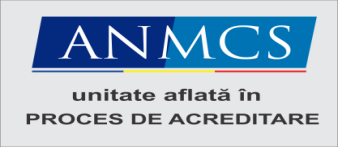 SPITALUL MUNICIPAL „DR.CORNEL IGNA”  CÂMPIA TURZIITel: 0264-365630 Fax: 0264-368325Str. Avram Iancu, nr. 33, cod postal: 405100Adresa email: spitalcampiaturzii@yahoo.comCF:4288268Nr.    9207 /12.11.2021REZULTATE  FINALEla concursul pentru ocuparea  a 2 posturi vacante pe perioadă nedeterminată de MEDIC SPECIALIST, SPECIALITATEA CHIRURGIE GENERALA organizat la Spitalul Municipal ,,Dr. Cornel Igna” Câmpia Turzii  în data de 11.11.2021.Nr.crt.Număr înregistrare dosar Punctaj proba scrisăPunctaj proba clinicăPunctaj  finalRezultatul Final 1.8348/20.10.202191,96100,0095,98 ADMIS 2.8349/20.10.202194,97100,0097,48 ADMIS